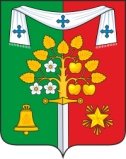 РОССИЙСКАЯ ФЕДЕРАЦИЯБРЯНСКАЯ ОБЛАСТЬКЛИМОВСКИЙ РАЙОНСАЧКОВИЧСКИЙ СЕЛЬСКИЙ СОВЕТ НАРОДНЫХ ДЕПУТАТОВРЕШЕНИЕ  от 15.11. 2023г.				№  5-85с. СачковичиРуководствуясь Бюджетным кодексом Российской Федерации, Федеральным законом от 6 октября 2003 года № 131-ФЗ «Об  принципах организации местного самоуправления в Российской Федерации». Уставом МО « Сачковичское сельское поселение», Положением о порядке организации и проведения публичных слушаний в МО « Сачковичское сельское поселение»,Сачковичский сельский Совет народных депутатов решил:Назначить публичные слушания по вопросу обсуждения Прогноза социально-экономического развития МО «Сачковичское сельское поселение» на 2024 год и на плановый период 2025 и 2026 годов и проекту бюджета МО « Сачковичское сельское поселение» Климовского муниципального района Брянской области на 2024 год и на плановый период 2025 и 2026 годов по инициативе Сачковичского сельского Совета народных депутатов на 1 декабря 2023 года в 10.00 часов по адресу: с. Сачковичи ул. Ленина, д.34, Климовского района Брянской области.Утвердить состав Оргкомитета по подготовке и проведению публичных слушаний в следующем составе:2.1. Радченко Василий Николаевич – заместитель главы Сачковичского сельского поселения; 2.2.Верховкина Наталья Владимировна– депутат округа № 9;2.3.Мажуко Нина Алексеевна -депутат округа № 2;2.4.Камашина Екатерина Александровна– ведущий специалист Сачковичской сельской    администрации.Предложения по Прогнозу социально-экономического развития МО « Сачковичское сельское поселение» на 2024 год и на плановый период 2025 и 2026 годов и проекту бюджета МО «Сачковичское сельское поселение» Климовского муниципального района Брянской области на 2024 год и на плановый период 2025 и 2026 годов принимаются до 30 ноября 2023 года (включительно) в рабочие дни с 9.00 до 17.00 в пятницу с 9.00 до 16.00 кроме субботы и воскресенья, по адресу: с. Сачковичи,  ул. Ленина, д.34, тел.5-56-74.Данное решение опубликовать в Сборнике нормативных правовых актов МО «Сачковичское сельское поселение».Глава Сачковичскогосельского поселения                                                                     Н.А. ИвановаО назначении публичных слушаний по Прогнозу социально-экономического развития МО «Сачковичское сельское поселение» на 2024 год и на плановый период 2025 и 2026 годов и проекту бюджета МО « Сачковичское сельское поселение» Климовского муниципального района Брянской области на 2024 год и на плановый период 2025 и 2026 годов